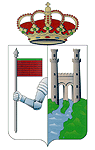 EXCMO. AYUNTAMIENTO DE ZAMORAREGISTRO MUNICIPAL DE ASOCIACIONESDatos del interesado:Tipo de persona. 				CIFNombre			 	Razón SocialDatos del representanteTipo de persona. 				NIF/CIFNombre		 	Primer apellido 				Segundo apellidoRazón SocialPoder de representación que ostentaNombre del ConvenioDatos a efectos de notificacionesMedio de notificación		Email				MóvilPaís 		Provincia 		Municipio 	Núcleo diseminado   Código postalTipo de Vía   Dirección		    	 Número/Km	 Bloque	Escalera Planta	Puerta	ExtraEXPONESOLICITAZamora,  a       de                 de 20FIRMA:ILMO. SR. ALCALDE- PRESIDENTE DEL EXCMO. AYUNTAMIENTO DE ZAMORASOLICITUD DE BAJA EN EL REGISTRO MUNICIPAL DE ASOCIACIONESLa baja de la inscripción en el Registro Municipal de Asociaciones de la Asociación